                                            SUPPLEMENTARY MATERIALSupplementary Figure 1. NVT’s Allegra valve. 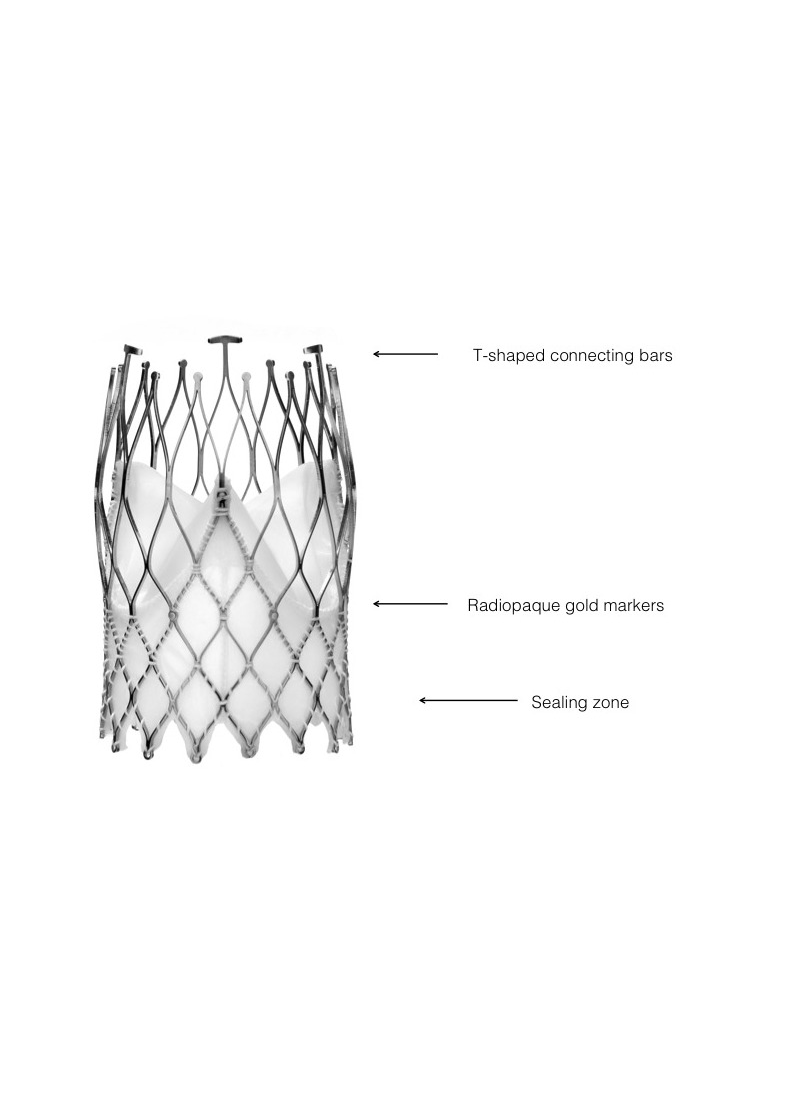 Supplementary Figure 2. Flow chart of the study.